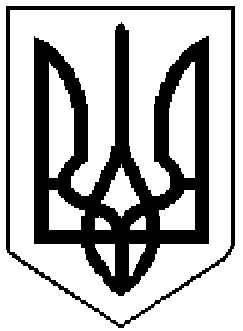 РОГАТИНСЬКА МІСЬКА РАДАІВАНО-ФРАНКІВСЬКОЇ ОБЛАСТІПОЗАЧЕРГОВЕ ЗАСІДАННЯ МІСЬКОЇ КОМІСІЇ З ПИТАНЬ  ТЕХНОГЕННО-ЕКОЛОГІЧНОЇ БЕЗПЕКИ І НАДЗВИЧАЙНИХ  СИТУАЦІЙПРОТОКОЛвід 20 лютого 2024 року   № 1				                  м. РогатинГоловував: перший заступник міського голови, перший заступник голови комісії Микола Шинкар.Протокол засідання вів: начальник відділу з питань надзвичайних ситуацій, цивільного захисту населення та оборонної роботи Іван Сидоренко.Присутні: Члени комісії (за окремим списком).Порядок денний засідання.Про стан забезпечення населення якісною та безпечною для здоров’я людини питною водою.Про стан  готовності захисного укриття на Рогатинському промисловому майданчику Богородчанського ЛВУМГ ТОВ «Оператор ГТС України».Про стан використання захисних споруд на території громади та дотримання пожежної безпеки в закладах освіти.Про функціонування пунктів незламності.Про списання палива з резерву палива.Про аварійну ситуацію в каналізаційній мережі.Про стан протипожежного водопостачання в громаді.Про комплексний план дій органів виконавчої влади та місцевого самоврядування, установ, організацій, об’єктів господарської діяльності щодо запобігання виникненню пожеж в пожежонебезпечний період у 2024 році.Про стан дотримання вимог Правил охорони життя людей на водних об’єктах.РОЗГЛЯД ПИТАНЬ:Слухали: Про стан забезпечення населення якісною та безпечною для здоров’я людини питною водою (Д.Ішаков, М.Неїжмак, А.Рижан).За результатами доповідей та з метою забезпечення населення якісною та безпечною для здоров’я людини питною водою і недопущення виникнення епідемічних ускладнень із гострих кишкових захворювань та харчових отруєнь комісія вирішила:        1. Взяти до відома інформацію Д.Ішакова, М.Неїжмака, А.Рижана щодо забезпечення населення громади якісною та безпечною для здоров’я людини питною водою.         2. Рогатинському відділу Івано-Франківського районного управління Головного управління Держпродслужби в Івано-Франківській області (Д.Ішаков), Рогатинському відділу Івано-Франківського районного відділу ДУ «Івано-Франківський ОЦКПХ МОЗ» (О.Паньківська):2.1.  Провести комплекс заходів, спрямованих на недопущення розповсюдження інфекційних захворювань на території громади;Організувати роботу щодо обстеження стану підприємств централізованого та нецентралізованого питного водопостачання, визначити балансоутримувачів, продовжити паспортизацію джерел нецентралізованого водопостачання (громадські колодязі, каптажі джерел, бювети), забезпечити їх ремонт, чищення та дезінфекцію з проведенням лабораторних досліджень стану питної води;Забезпечити нормативні запаси реагентів, знезаражуючих засобів і реактивів для очищення та знезараження питної води;Забезпечити постійне інформування населення щодо заходів із профілактики гострих кишкових захворювань, харчових токсикоінфекцій, ботулізму;Термін: постійноВизначити перелік резервних/альтернативних джерел забезпечення населення питною водою для побутових та інших потреб на випадок аварій, забруднень тощо.Термін:до 01 квітня 2024 року       3. КНМП «Рогатинська ЦРЛ» (Р.Паньків), КНП «Рогатинський центр первинної медико-санітарної допомоги» (В.Денисюк) забезпечити своєчасне подання інформації в Рогатинський відділ Івано-Франківського районного відділу ДУ «Івано-Франківський ОЦКПХ МОЗ» про випадки захворювань на гострі кишкові інфекції;Термін: постійно4. Рогатинському відділу Івано-Франківського районного відділу ДУ «Івано-Франківський ОЦКПХ МОЗ» (О.Паньківська) забезпечити проведення моніторингових досліджень води.Термін: постійноДП «Рогатин-Водоканал» (А.Рижан):Переглянути, оновити та, за потреби, збільшити запаси матеріального резерву для проведення аварійно-ремонтних робіт та ліквідації наслідків надзвичайних ситуацій на водопровідно-каналізаційній мережі відповідно до вимог постанови Кабінету Міністрів України від 30.09.2015 № 775 «Про затвердження Порядку створення та використання матеріальних резервів для запобігання і ліквідації наслідків надзвичайних ситуацій»;Забезпечити здійснення виробничого контролю якості питної води відповідно до технічного регламенту та вжити заходи для зменшення її втрат та, в тому числі, не облікованого відбору води;Не допускати скиди неочищених та знезаражених стоків у водойми, річки тощо.Термін: постійноСтаростам Пуківського та Добринівського старостинських округів організувати проведення сільських зборів, щодо подальшого використання водопроводів у селах Пуків та Добринів.Термін: до 31 березня 2024 рокуКонтроль за виконанням рішення комісії покласти на заступника міського голови Богдана Денегу.2.Слухали: Про стан  готовності захисного укриття на Рогатинському промисловому майданчику Богородчанського ЛВУМГ ТОВ «Оператор ГТС України» (І.Гандзин).За результатами доповіді та з урахуванням обговорення , комісія ВИРІШИЛА:1. Інформацію про  роботу по приведенню захисного укриття на Рогатинському промисловому майданчику Богородчанського ЛВУМГ ТОВ «Оператор ГТС України» у відповідність до  нормативних вимог взяти до відома.2. Доповнити реєстр споруд подвійного призначення та найпростіших  захисних укриттів Рогатинської міської територіальної громади  у Книзі обліку споруд подвійного призначення та найпростіших укриттів захисних укриттів, затвердженої на позачерговому засіданні міської комісії з питань техногенно-екологічної безпеки і надзвичайних ситуацій № 6 від 24 серпня 2022 року (зі змінами), а саме:	2.1. Пункт 50 - Рогатинський промисловий майданчик Богородчанського ЛВУМГ ТОВ «Оператор ГТС України».3. Богородчанському ЛВУМГ ТОВ «Оператор ГТС України» (Р.Юськів) забезпечити постійний контроль за станом експлуатації захисного укриття шляхом регулярного моніторингу.4. Начальнику служби ГКС Рогатин (О.Пиріг) забезпечити належний санітарний стан укриття.Термін: постійно6. Контроль за виконанням цього рішення покласти на заступника міського голови Богдана Денегу.Слухали: Про стан використання захисних споруд на території громади та дотримання пожежної безпеки в закладах освіти (І.Гандзин).Розглянувши питання стану використання захисних споруд на території громади, комісія відзначає, що протягом IV кварталу 2023 року комісією у складі представників Івано-Франківського РУ ГУ ДСНС України в Івано-Франківській області, Рогатинського відділу Івано-Франківського районного управління Головного управління Держпродспоживслужби в Івано-Франківській області та Рогатинського відділу Івано-Франківського районного відділу ДУ «Івано-Франківський ОЦКПХ МОЗ» проведено щоквартальне обстеження таких споруд, під час якого особлива увага зверталася на наявність відповідальної особи, цільову придатність приміщення, а також наявність цілодобового доступу населення до захисної споруди.Комісія також відзначає, що згідно з Постановою КМУ № 138 від 10.03.2017 фонд захисних споруд (це сукупність усіх захисних споруд) створюється органами місцевого самоврядування, суб'єктами господарювання. Згідно з цією ж Постановою, за утримання захисних споруд у належному стані відповідальні її балансоутримувачі.З  метою недопущення випадків неналежного функціонування захисних споруд та за результатами обговорення, комісія ВИРІШИЛА:1. Взяти до відома інформацію щодо обстеження захисних споруд цивільного захисту Рогатинської міської територіальної громади, представниками виконавчого комітету міської ради спільно з представниками Івано-Франківського РУ ГУ ДСНС України в Івано-Франківській області, Рогатинського відділу Івано-Франківського районного управління Головного управління Держпродслужби в Івано-Франківській області та Рогатинського відділу Івано-Франківського районного відділу ДУ «Івано-Франківський ОЦКПХ МОЗ» в IV кварталі 2023 року.Затвердити в новій редакції реєстр споруд подвійного призначення та найпростіших  захисних укриттів Рогатинської міської територіальної громади  у Книзі обліку споруд подвійного призначення та найпростіших укриттів, затвердженої на позачерговому засіданні міської комісії з питань техногенно-екологічної безпеки і надзвичайних ситуацій № 6 від 24 серпня 2022 року (зі змінами) згідно з додатком.3. Власникам та балансоутримувачам:3.1. Звернути увагу, що згідно пункту 8 статті 32 Кодексу цивільного захисту України «Утримання захисних споруд цивільного захисту у готовності до використання за призначенням здійснюється їх власниками, користувачами, юридичними особами, на балансі яких вони перебувають (у тому числі споруд, що не увійшли до їх статутних капіталів у процесі приватизації (корпоратизації), за рахунок власних коштів»;3.2. Забезпечити утримання захисних споруд цивільного захисту у готовності до використання за призначенням;3.3. Забезпечити цілодобовий безперешкодний доступ населення до захисних споруд цивільного захисту за сигналом оповіщення цивільного захисту «Повітряної тривоги»;3.4. У найкоротші терміни завершити роботу щодо встановлення табличок у місцях розташування об’єктів фонду захисних споруд цивільного захисту, їх маркування міжнародним розпізнавальним знаком (емблемою) міжнародного гуманітарного права згідно з вимогами Порядку маркування в особливий період будівель та споруд, транспортних засобів, які підпадають під дію норм міжнародного гуманітарного права, затвердженого постановою Кабінету Міністрів України від 21.10.2022 № 1199.Термін: постійно4. Відділу освіти міської ради (В.Трач):4.1. Забезпечити утримання захисних споруд цивільного захисту в закладах освіти у постійній готовності до використання за призначенням.Термін: постійно4.2. Забезпечити відкриття класів безпеки в опорних закладах освіти.Термін: постійно5. Відділу інформації виконавчого комітету міської ради (Г.Богун) забезпечити інформування населення про місця розташування об’єктів фонду захисних споруд цивільного захисту, які передбачаються для укриття населення.6. Контроль за виконанням рішення комісії покласти на заступника міського голови Богдана Денегу.Слухали: Про функціонування пунктів незламності (І.Сидоренко).За результатами доповіді та з урахуванням обговорення , комісія ВИРІШИЛА:Взяти до відома інформацію начальника відділу з питань надзвичайних ситуацій, цивільного захисту населення та оборонної роботи виконавчого комітету міської ради (І.Сидоренко) щодо функціонування пунктів незламності на території громади.Перенести пункт незламності в селі Підкамінь у приміщення адміністративного будинку за адресою: вул. Лесі Українки, 40А, с. Підкамінь, Івано-Франківський район, Івано-Франківської області.Термін: до 29 лютого 2024 рокуБалансоутримувачам споруд, в яких розташовано пункти незламності, забезпечити функціонування та належне утримання пунктів незламності відповідно до постанови Кабінету міністрів України від 17.12.2022року №1401 «Питання організації та функціонування пунктів незламності».Термін: постійно4.Контроль за виконанням рішення комісії покласти на заступника міського голови Богдана Денегу.Слухали: Про списання палива з резерву палива (Б.Денега).За результатами доповіді та з урахуванням обговорення , комісія ВИРІШИЛА:Відділу бухгалтерського обліку та звітності виконавчого комітету міської ради  (О.Гончар) дозволити списання з резерву палива 90 літрів дизельного палива, яке було використане для перевезення пожежного автомобіля Iveco Magirus з Федеративної Республіки Німеччина в місто Рогатин та для здійснення реєстрації в м. Калуш.                                                                      Термін: до 29 лютого 2024 рокуКонтроль за виконанням цього рішення покласти на заступника міського голови Богдана Денегу.Слухали: Про аварійну ситуацію в каналізаційній мережі в каналізаційній мережі (А.Рижин).У зв’язку з великою засміченістю головного каналізаційного колектора і виникненню частих аварійних ситуацій на ділянках від вулиці Нової до вулиці Чорновола  та по частині вулиці Чорновола, де прохідність стоків буває зовсім відсутня, а дана каналізаційна мережа обслуговує  930 абонентів,  в тому числі КНМП «Рогатинська ЦРЛ» і Рогатинський фаховий аграрний коледж, виникла аварійно-критична ситуація по неможливості подальшої експлуатації калізаційної системи на даних ділянках. За результатами доповіді та з урахуванням обговорення , комісія ВИРІШИЛА:Взяти до відома інформацію директора ДП «Рогатин-водоканал» (А.Рижан) щодо частих аварійних ситуацій на ділянках від вулиці Нової до вулиці Чорновола  та по частині вулиці Чорновола.Визнати аварійною ситуацією в головному каналізаційному колекторі на ділянках від вулиці Нової до вулиці Чорновола  та по частині вулиці Чорновола.3. ДП «Рогатин-водоканал» (А.Рижан) вжити необхідних заходів для забезпечення ліквідації аварійної ситуації в головному каналізаційному колекторі на ділянках від вулиці Нової до вулиці Чорновола  та по частині вулиці Чорновола.Термін: до 05 березня 2024 року4. Контроль за виконанням рішення комісії покласти на заступника міського голови Богдана Денегу.Слухали: Про стан протипожежного водопостачання в громаді (І.Гандзин).Взявши до відома інформацію головного фахівця Івано-Франківського РУ ГУ ДСНС України в області (І.Гандзин) про стан протипожежного водопостачання в м.Рогатин та населених пунктах громади, з урахуванням  обговорення, комісія ВИРІШИЛА:ДП «Рогатин-Водоканал» (А.Рижан):В разі виявлення несправності пожежних гідрантів забезпечити проведення їх ремонту та, при необхідності, заміну;Під час заміни старих пожежних гідрантів передбачити встановлення пожежних гідрантів наземного типу.Термін: постійноКП «Благоустрій-Р» (В.Миць) не допускати заасфальтовування (руйнування) пожежних гідрантів (люків) під час ремонту автомобільних доріг, тротуарів.Термін: постійно3. 16 ДПРЧ 2 ДПРЗ ГУ ДСНС України в області (Р.Антоняк) надати пропозиції щодо облаштування під’їздів з твердим покриттям до природніх вододжерел для автомобілів, пристосованих для забору води на території громади.Термін:до 01 квітня 2024 року4. АЗС № 44 ТОВ «НК БАРЕЛЬ» (м.Рогатин, вул. Галицька, 1) усунути несправності пожежної водойми на території АЗС.Термін: до кінця І кварталу 2024 року5. Контроль за виконанням рішення комісії покласти на відділ з питань надзвичайних ситуацій, цивільного захисту населення та оборонної роботи виконавчого комітету міської ради (І.Сидоренко).Слухали: Про комплексний план дій органів виконавчої влади та місцевого самоврядування, установ, організацій, об’єктів господарської діяльності щодо запобігання виникненню пожеж в пожежонебезпечний період у 2024 році (І.Гандзин).З метою запобігання масовим пожежам лісів, торфовищ і сільгоспугідь у пожежонебезпечний період 2024 року комісія ВИРІШИЛА:1. Філії «Калуське лісове господарство» ДП «Ліси України», постійним лісокористувачам, фермерам, агропідприємствам запровадити комплекс заходів із попередження та гасіння пожеж у лісових масивах, на торфовищах, сільгоспугіддях, територіях та об’єктах природно-заповідного фонду та інших відкритих ділянках місцевості, що перебувають у сфері їх управління, зокрема:1.1. Забезпечити створення та оновлення у лісових масивах мінералізованих смуг, протипожежних розривів, пожежних водоймищ і доріг протипожежного призначення, проведення ремонту спостережних веж, 
очищення лісових масивів від захаращень, насамперед прилеглих до населених пунктів, торфовищ та просік, де проходять повітряні лінії електропередач, нафто-, газо, продуктопроводи.1.2. Встановити цілодобовий моніторинг пожеж у природних екосистемах, зокрема з використанням систем дистанційного спостереження та забезпечити оперативне реагування на початкових етапах виникнення пожеж і загорань.1.3. Організувати оперативне інформування 16 ДПРЧ 2 ДПРЗ ГУ ДСНС в Івано-Франківській області про пожежі і загорання у природних екосистемах та, у разі необхідності, своєчасне залучення лісокористувачів, служб цивільного захисту, власників земельних ділянок, волонтерів та місцевого населення.Встановити контроль за дотриманням вимог пожежної безпеки у лісових масивах, на торфовищах, сільгоспугіддях та інших територіях, що перебувають у користуванні.Організувати проведення рейдів і патрулювань найбільш пожежонебезпечних лісових масивів, торф’яників, територій та об’єктів природо-заповідного фонду для здійснення контролю за дотриманням вимог пожежної безпеки, особливу увагу приділити проведенню цієї роботи у вихідні та святкові дні.Забезпечити виконання Комплексного плану дій органів виконавчої влади та місцевого самоврядування, установ, організацій, об’єктів господарської діяльності щодо запобігання виникненню пожеж в пожежонебезпечний період у 2024 році.Вжити заходів для влаштування навколо населених пунктів об’єктів, розміщених у лісових масивах, захисних протипожежних смуг, прибирання в літній період сухої рослинності та вітролому з метою недопущення поширення лісових та торфових пожеж на будинки та споруди, а у разі виникнення пожеж на об’єктах – поширення вогню на лісові масиви.Заборонити розведення багать у лісових масивах і рекреаційних зонах (крім спеціально облаштованих місць і обладнаних територій зеленого відпочинку), а також випалювання стерні, сухої рослинності та сміття на землях лісового фонду, торфовищах, у сільгоспугіддях, лісосмугах, заплавах річок та вздовж доріг.Ввести на період високого та надзвичайно високого класів пожежної небезпеки тимчасові обмеження на в’їзд до лісових масивів автотранспортних засобів, проведення лісозаготівельних та інших пожежонебезпечних робіт у лісових масивах.Організувати із залученням засобів масової інформації проведення роз’яснювальної роботи серед населення щодо дотримання заходів пожежної безпеки підчас перебування у лісових масивах, лісосмугах, заплавах річок, на торфовищах, сільгоспугіддях, присадибних ділянках та недопущення спалювання стерні, сміття та залишків рослинності.Вжити заходів стосовно ліквідації стихійних сміттєзвалищ побутових і виробничих відходів, насамперед у лісових масивах, лісосмугах, сільгоспугіддях, на торфовищах і прилеглих до них територіях.Контроль за виконанням рішення комісії покласти на заступника міського голови Богдана Денегу.Слухали: Про стан дотримання вимог Правил охорони життя людей на водних об’єктах (І.Гандзин).За результатами доповіді та з урахуванням обговорення , комісія ВИРІШИЛА:Взяти до відома інформацію головного фахівця Івано-Франківського РУ ГУ ДСНС України в області (І.Гандзин).Виконавчому комітету Рогатинської міської ради, 16-ДПРЧ 2 ДПРЗ ГУ ДСНС України в Івано-Франківській області (Р.Антоняк), КП «Благоустрій-Р» (В.Миць), керівникам підприємств:В місцях де забороняється масовий відпочинок населення зобов’язати власників (орендарів) водних об’єктів позначити їх щитами з попереджувальними та заборонними надписами, систематично проводити патрулювання цих місць. Посилити роз’яснювальну роботу серед населення, особливо серед школярів та молоді щодо необхідності відпочинку у визначених місцях і дотримання Правил поведінки на воді.Термін: до початку купального сезонуКонтроль за виконанням рішення комісії покласти на заступника міського голови Богдана Денегу.Перший заступникголови комісії                                                                   Микола ШИНКАРСекретар комісії                                                               Іван СИДОРЕНКО